Publicado en 28522 Rivas-Vaciamadrid el 02/05/2017 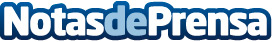 Distpublic se traslada a Rivas-Vaciamadrid y amplía sus instalaciones mejorando el servicio a sus clientesLa compañía, líder en distribución estratégica, amplía su capacidad en la Comunidad de Madrid con una plataforma logística en RivasDatos de contacto:Distpublic Madridwww.distpublic.com91 826 12 28Nota de prensa publicada en: https://www.notasdeprensa.es/distpublic-se-traslada-a-rivas-vaciamadrid-y Categorias: Marketing Madrid Logística Recursos humanos http://www.notasdeprensa.es